Муниципальное бюджетное образовательное учреждение                     «Берлинская основная общеобразовательная школа»Согласовано:Зам. директора по УМР: от «__»_________ 2019 г.Утверждаю:Директор: ___________  Приказ №_______________________Рабочая программа  внеурочной деятельности"Мир занимательной математики"4 классУчитель: Лиманова Ю.С..                                                               Берлинка 2019Структура документаРабочая программа факультатива "Мир занимательной математики" включает в себя следующие разделы: 1. Пояснительная записка.2. Планируемые результаты освоения учебной программы по финансовой грамотности 3. Содержание учебного предмета. 4. Тематическое планирование, 4 класс. 5. Список учебной литературы и интернет-источников.Пояснительная записка	Рабочая программа  «Занимательная математика» рассматривается в рамках реализации ФГОС НОО и направлена на общеинтеллектуальное развитие обучающихся.     Рабочая программа внеурочной деятельности «Занимательная математика» (далее – программа) составлена на основе :1) авторской программы внеурочной деятельности под  редакцией   Виноградовой Н.Ф., (программа внеурочной деятельности «Занимательная математика» Е.Э. Кочуровой. // Сборник программ внеурочной деятельности: 1-4 классы / под ред. Виноградовой. - М.: Вентана-Граф, 2015). 2) учебного плана МБОУ «Берлинская ООШ» на 2019-2020 учебный год     Отличительной особенностью данной программы является то, что программа предусматривает включение задач и заданий, трудность которых определяется не столько математическим содержанием, сколько новизной и необычностью математической ситуации, что способствует появлению у учащихся желания отказаться от образца, проявить самостоятельность, а также формированию умений работать в условиях поиска и развитию сообразительности, любознательности.     Факультатив предназначен для развития математических способностей учащихся, для формирования элементов логической и алгоритмической грамотности, коммуникативных умений младших школьников с применением коллективных форм организации занятий и использованием современных средств обучения Создание на занятиях ситуаций активного поиска, предоставление возможности сделать собственное «открытие», знакомство с оригинальными путями рассуждений, овладение элементарными навыками исследовательской деятельности позволят обучающимся реализовать свои возможности, приобрести уверенность в своих силах.     Содержание программы «Мир занимательной математики» направлено на воспитание интереса к предмету, развитие наблюдательности, геометрической зоркости, умения анализировать, догадываться, рассуждать, доказывать, решать учебную задачу творчески. Содержание может быть использовано для показа учащимся возможностей применения тех знаний и умений, которыми они овладевают на уроках математики.Цель: развивать логическое мышление, внимание, память, творческое воображение, наблюдательность, последовательность рассуждений и его доказательность.Задачи:-расширять кругозор учащихся в различных областях элементарной математики; -развитие краткости речи; -умелое использование символики; -правильное применение математической терминологии; -умение отвлекаться от  качественных сторон предметов и явлений, сосредоточивая внимание только на количественных; -умение делать доступные выводы и обобщения; -обосновывать свои мысли.Ценностными ориентирами содержания факультатива являются:-формирование умения рассуждать как компонента логической грамотности;-освоение эвристических приемов рассуждений; -формирование интеллектуальных умений, связанных с выбором стратегии решения, анализом ситуации, сопоставлением данных;-развитие познавательной активности и самостоятельности учащихся; -формирование способностей наблюдать, сравнивать, обобщать, находить простейшие закономерности, использовать догадку, строить и проверять простейшие гипотезы; -формирование пространственных представлений и пространственноговоображения; -привлечение учащихся к обмену информацией в ходе свободного общения на занятиях.Планируемые результаты изучения курса «Мир занимательной математики»Личностными результатами изучения данного факультативного курсаявляются:развитие любознательности, сообразительности при выполнении разнообразных заданий проблемного и эвристического характера;развитие внимательности, настойчивости, целеустремленности, умения преодолевать трудности – качеств весьма важных в практической деятельности любого человека;воспитание чувства справедливости, ответственности;развитие самостоятельности суждений, независимости и нестандартности мышления.Универсальные учебные действия:сравнивать разные приёмы действий, выбирать удобные способы для выполнения конкретного задания;моделировать в процессе совместного обсуждения алгоритм решения числового кроссворда; использовать его в ходе самостоятельной работы;применять изученные способы учебной работы и приёмы вычислений для работы с числовыми головоломками;анализировать правила игры, действовать в соответствии с заданиями  и  правилами;включаться в групповую работу, участвовать в обсуждении проблемных вопросов,  высказывать собственное мнение и аргументировать его;выполнять пробное учебное действие, фиксировать индивидуальное  затруднение в пробном действии;аргументировать свою позицию в коммуникации, учитывать разные  мнения, использовать критерии для обоснования своего суждения;сопоставлять полученный (промежуточный, итоговый) результат заданным условием;контролировать свою деятельность: обнаруживать и исправлять ошибки.Метапредметные результаты представлены в содержании программы в разделе «Универсальные учебные действия».Принципы реализации программы: Индивидуально - личностный подход к каждому ребенку; Коллективизм; Креативность (творчество);Ценностно-смысловое равенство педагога и ребенка;  Научность; Сознательность и активность учащихся; Наглядность. Формы: Математические (логические) игры, задачи, упражнения, графические задания, развлечения - загадки, задачи-шутки, ребусы, головоломки, игры, конкурсы и др.Методы:Взаимодействие; Поощрение; Наблюдение; Коллективная работа;Игра. Приемы: анализ и синтез;  сравнение;  классификация;  аналогия;  обобщение. Место в учебном плане.Программа рассчитана на 68 ч в год с проведением занятий два раза в неделю по 30–35 мин. Содержание отвечает требованию к организации внеурочной деятельности: соответствует курсу «Математика», не требует от учащихся дополнительных математических знаний. Тематика задач и заданий отражает реальные познавательные интересы детей, содержит полезную и любопытную информацию, интересные математические факты, способные дать простор воображению.Требования к результатам освоения:Учащиеся должны научиться анализировать задачи, составлять план решения, решать задачи, делать выводы.Решать задачи на смекалку, на сообразительность.Решать логические задачи.Работать в коллективе и самостоятельно.Расширить математический кругозор.Пополнить математические знания.Научиться работать с дополнительной литературой.Универсальные учебные действияАнализировать текст задачи: ориентироваться в тексте, выделять условие и вопрос, данные и искомые числа (величины).Искать и выбирать необходимую информацию, содержащуюся в тексте задачи, на рисунке или в таблице, для ответа на заданные вопросы.Моделировать ситуацию, описанную в тексте задачи. Использоватьсоответствующие знаково-символические средства для моделирования ситуации.Конструировать последовательность «шагов» (алгоритм) решения задачи.Объяснять (обосновывать) выполняемые и выполненные действия.Воспроизводить способ решения задачи.Сопоставлять полученный (промежуточный, итоговый) результат с заданным условием.Анализировать предложенные варианты решения задачи, выбирать из них верные.Выбрать наиболее эффективный способ решения задачи.Оценивать предъявленное готовое решение задачи (верно, неверно).Участвовать в учебном диалоге, оценивать процесс поиска и результат решения задачи.Конструировать несложные задачи.Формы подведения итогов реализации программыИтоговый контроль   осуществляется в формах:- тестирование;- практические работы;- творческие работы учащихся;- контрольные задания.3. Содержание программыА) Числа. Арифметические действия. ВеличиныНазвания и последовательность чисел от 1 до 20. Подсчёт числа точек на верхних гранях выпавших кубиков.Числа от 1 до 100. Решение и составление ребусов, содержащих числа. Сложение и вычитание чисел в пределах 100. Таблица умножения однозначных чисел и соответствующие случаи деления.Числовые головоломки: соединение чисел знаками действия так, чтобы в ответе получилось заданное число, и др. Поиск нескольких решений. Восстановление примеров: поиск цифры, которая скрыта. Последовательное выполнение арифметических действий: отгадывание задуманных чисел.Заполнение числовых кроссвордов (судоку, какуро и др.).Числа от 1 до 1000. Сложение и вычитание чисел в пределах 1000. Числа-великаны (миллион и др.). Числовой палиндром: число, которое читается одинаково слева направо и справа налево.Поиск и чтение слов, связанных с математикой (в таблице, ходом шахматного коня и др.).Занимательные задания с римскими цифрами.Время. Единицы времени. Масса. Единицы массы. Литр.Универсальные учебные действия:сравнивать разные приёмы действий, выбирать удобные способы для выполнения конкретного задания;моделировать в процессе совместного обсуждения алгоритм решения числового кроссворда; использовать его в ходе самостоятельной работы;применять изученные способы учебной работы и приёмы вычислений для работы с числовыми головоломками;анализировать правила игры, действовать в соответствии с заданными правилами;включаться в групповую работу, участвовать в обсуждении проблемных вопросов, высказывать собственное мнение и аргументировать его;выполнять пробное учебное действие, фиксировать индивидуальное затруднение в пробном действии;аргументировать свою позицию в коммуникации, учитывать разные мнения, использовать критерии для обоснования своего суждения;сопоставлять полученный (промежуточный, итоговый) результат с заданным условием;контролировать свою деятельность: обнаруживать и исправлять ошибки.Б) Мир занимательных задачЗадачи, допускающие несколько способов решения. Задачи с недостаточными, некорректными данными, с избыточным составом условия. Последовательность шагов (алгоритм) решения задачи.Задачи, имеющие несколько решений. Обратные задачи и задания. Ориентировка в тексте задачи, выделение условия и вопроса, данных и искомых чисел (величин). Выбор необходимой информации, содержащейся в тексте задачи, на рисунке или в таблице, для ответа на заданные вопросы.Старинные задачи. Логические задачи. Задачи на переливание. Составление аналогичных задач и заданий.Нестандартные задачи. Использование знаково-символических средств для моделирования ситуаций, описанных в задачах.Задачи, решаемые способом перебора. «Открытые» задачи и задания. Задачи и задания по проверке готовых решений, в том числе неверных. Анализ и оценка готовых решений задачи, выбор верных решений.Задачи на доказательство, например найти цифровое значение букв в условной записи: СМЕХ + ГРОМ = ГРЕМИ и др. Обоснование выполняемых и выполненных действий.Решение олимпиадных задач международного конкурса «Кенгуру». Воспроизведение способа решения задачи. Выбор наиболее эффективных способов решения.Универсальные учебные действия:искать и  выбирать  необходимую  информацию,  содержащуюся  в тексте задачи, на рисунке или в таблице, для ответа на заданные вопросы;моделировать ситуацию, описанную в тексте задачи, использовать соответствующие знаково-символические средства для моделирования ситуации;конструировать последовательность шагов (алгоритм) решения задачи;объяснять (обосновывать) выполняемые и выполненные действия;воспроизводить способ решения задачи;сопоставлять полученный (промежуточный, итоговый) результат с заданным условием;анализировать предложенные варианты решения задачи, выбирать из них верные, выбирать наиболее эффективный способ решения задачи;оценивать предъявленное готовое решение задачи (верно, неверно);участвовать в учебном диалоге, оценивать процесс поиска и результат решения задачи;конструировать несложные задачи.В) Геометрическая мозаикаПоиск заданных фигур в фигурах сложной конфигурации. Решение задач, формирующих геометрическую наблюдательность.Распознавание (нахождение) окружности на орнаменте. Составление (вычерчивание) орнамента с использованием циркуля (по образцу, по собственному замыслу).Объёмные фигуры: цилиндр, конус, пирамида, шар, куб. Моделирование из проволоки. Создание объёмных фигур из развёрток: цилиндр, призма шестиугольная, призма треугольная, куб, конус, четырёхугольная пирамида, октаэдр, параллелепипед, усечённый конус, усечённая пирамида, пятиугольная пирамида, икосаэдр (по выбору учащихся).Универсальные учебные действия:выявлять закономерности в расположении деталей; составлять детали в соответствии с заданным контуром конструкции;сопоставлять полученный (промежуточный, итоговый) результат с заданным условием;объяснять (доказывать) выбор деталей или способа действия при заданном условии;анализировать предложенные возможные варианты верного решения;моделировать объёмные фигуры из различных материалов (проволока, пластилин и др.) и из развёрток;осуществлять развёрнутые действия контроля и самоконтроля: сравнивать построенную конструкцию с образцом.Календарно-тематическое планированиеЛитература и интернет-ресурсыСборник программ внеурочной деятельности: 1–  4 классы / под ред. Н.Ф. Виноградовой. — М.: Вентана- Граф, 2015. Гороховская Г.Г. Решение нестандартных задач — средство развития логического мышления младших школьников // Начальная школа. — 2009. — № 7.Гурин Ю.В., Жакова О.В. Большая книга игр и развлечений. — СПб.: Кристалл; М.: ОНИКС, 2000.Игры со спичками: Задачи и развлечения / сост. А.Т. Улицкий, Л.А. Улицкий. — Минск: Фирма «Вуал», 1993.Лавлинскова Е.Ю. Методика работы с задачами повышенной трудности. — М., 2006.Сухин И.Г. Судоку и суперсудоку на шестнадцати клетках для детей. — М.: АСТ, 2006.http://konkurs-kenguru.ru — российская страница международного математического конкурса «Кенгуру».http://4stupeni.ru/stady — клуб учителей начальной школы. 4 ступени.http://www.develop-kinder.com — «Сократ» — развивающие игры и конкурсы.http://puzzle-ru.blogspot.com — головоломки, загадки, задачи и задачки, фокусы, ребусы.http://www.vneuroka.ru/mathematics.php — образовательные проекты портала «Вне урока»: Математика. Математический мир.ПриложениеПримеры занимательных задач и заданий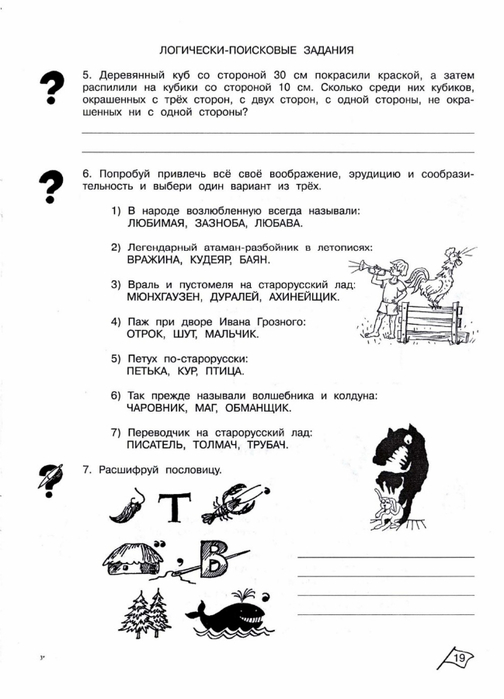 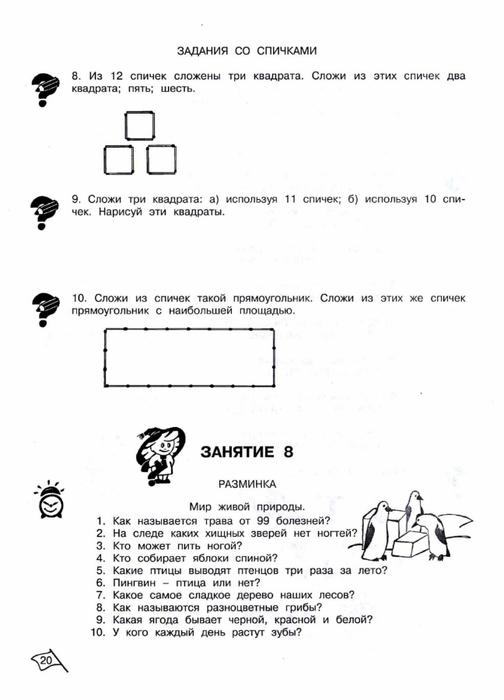 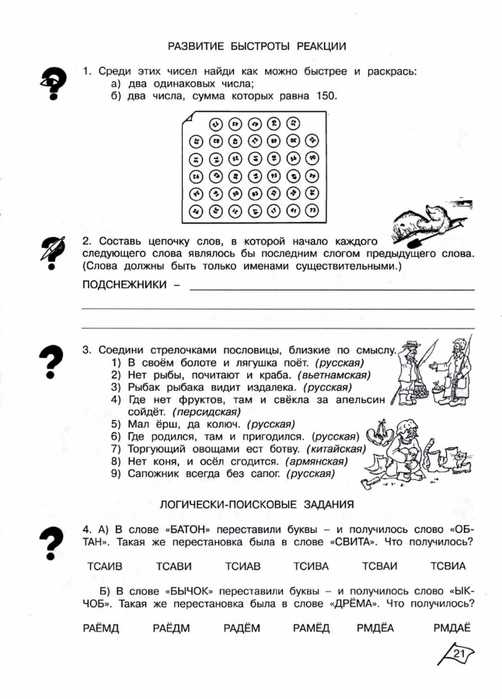 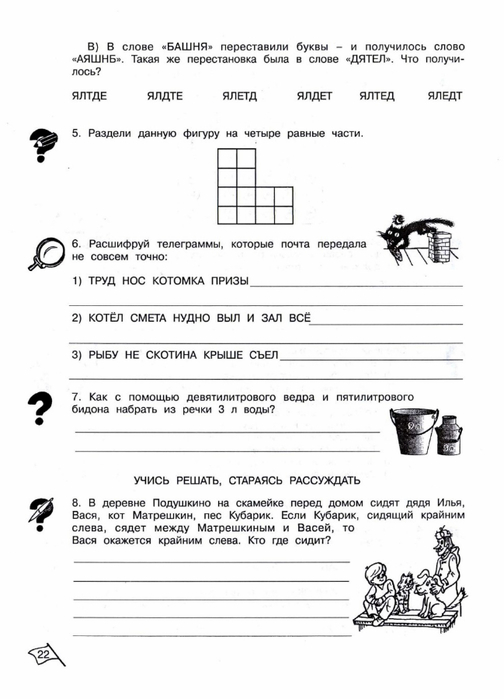 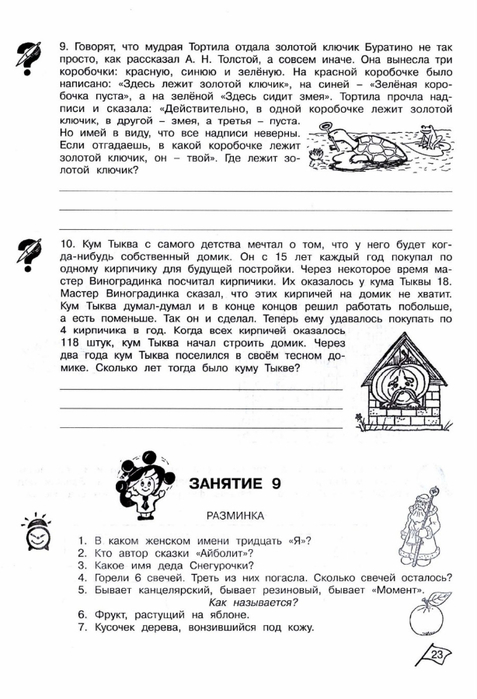 № занятияДата Тема Краткое содержание1СентябрьИнтеллектуальная разминкаРешение олимпиадных задач международного конкурса «Кенгуру».2СентябрьЧисла-великаныКак велик миллион? Что такое гугол (это единица со ста нулями)?3СентябрьМир занимательных задачЗадачи со всеми  возможными решениями. Задачи  с недостающими данными, с избыточным составом условия. Задачи на доказательство4СентябрьКто что увидит?Задачи и задания на развитие пространственных представлений.5ОктябрьРимские цифрыЗанимательные задания с римскими цифрами.6ОктябрьЧисловые головоломкиРешение и составление ребусов, содержащих числа. Заполнение числового кроссворда (судоку, какуро).7ОктябрьСекреты задачЗадачи в стихах повышенной сложности: «Начнём с хвоста»,  «Сколько лет?» и др. (Н. Разговоров).8ОктябрьВ царстве смекалкиСбор информации и выпуск математической газеты (работа в группах).9НоябрьМатематический марафонРешение задач международного конкурса «Кенгуру».10Ноябрь«Спичечный» конструкторПостроение конструкции по заданному образцу. Перекладывание нескольких спичек в соответствии с условиями. Проверка выполненной работы.11Ноябрь«Спичечный» конструкторПостроение конструкции по заданному образцу. Перекладывание нескольких спичек в соответствии с условиями. Проверка выполненной работы.12НоябрьВыбери маршрутЕдиница длины километр. Составление карты путешествия: на определённом транспорте по выбранному маршруту. Определяем расстояния между городами и сёлами.13ДекабрьИнтеллектуальная разминкаРабота в «центрах» деятельности: конструкторы, электронные математические игры (работа на компьютере), математические головоломки, занимательные задачи.14ДекабрьМатематические фокусы«Открой» способ быстрого поиска суммы. Как сложить несколько последовательных чисел натурального ряда? Например, 6 + 7 + 8 + 9 + 10;12 + 13 + 14 + 15 + 16 и др.15ДекабрьЗанимательное моделированиеОбъёмные фигуры: цилиндр, конус, пирамида, шар, куб. Набор «Геометрические тела». Моделирование из проволоки. Создание объёмных фигур из развёрток: цилиндр, призма шестиугольная, призма треугольная, куб, конус, четырёхугольная пирамида, октаэдр, параллелепипед, усечённый конус, усечённая пирамида, пятиугольная пирамида, икосаэдр (по выбору учащихся).16ДекабрьЗанимательное моделированиеОбъёмные фигуры: цилиндр, конус, пирамида, шар, куб. Набор «Геометрические тела». Моделирование из проволоки. Создание объёмных фигур из развёрток: цилиндр, призма шестиугольная, призма треугольная, куб, конус, четырёхугольная пирамида, октаэдр, параллелепипед, усечённый конус, усечённая пирамида, пятиугольная пирамида, икосаэдр (по выбору учащихся).17ЯнварьЗанимательное моделированиеОбъёмные фигуры: цилиндр, конус, пирамида, шар, куб. Набор «Геометрические тела». Моделирование из проволоки. Создание объёмных фигур из развёрток: цилиндр, призма шестиугольная, призма треугольная, куб, конус, четырёхугольная пирамида, октаэдр, параллелепипед, усечённый конус, усечённая пирамида, пятиугольная пирамида, икосаэдр (по выбору учащихся).18ЯнварьМатематическая копилкаСоставление сборника числового материала, взятого из жизни (газеты, детские журналы), для составления задач.19ЯнварьКакие слова спрятаны в таблице?Поиск в таблице (9 × 9) слов, связанных с математикой.20Февраль«Математика — наш друг!»Задачи, решаемые перебором различных вариантов. «Открытые» задачи и задания (придумайте вопросы и ответьте на них). Задачи и задания по проверке готовых решений, в том числе неверных.21ФевральРешай, отгадывай, считайНе переставляя числа 1, 2, 3, 4, 5, соединить их знаками действий так, чтобы в ответе получилось 0, 10, 20, 30, 40, 50, 60, 70, 80, 100. Две рядом стоящие цифры можно считать за одно число. Там, где необходимо, можно использовать скобки.22ФевральВ царстве смекалкиСбор  информации  и   выпуск   математической   газеты  (работа в группах).23ФевральВ царстве смекалкиСбор  информации  и   выпуск   математической   газеты  (работа в группах).24МартЧисловые головоломкиРешение и составление ребусов, содержащих числа. Заполнение числового кроссворда (судоку, какуро).25МартМир занимательных задачЗадачи со многими возможными решениями. Запись решения в виде таблицы. Задачи с недостающими данными, с избыточным составом условия.  Задачи  на  доказательство:  найти  цифровое  значение  букв   в условной записи26МартМир занимательных задачЗадачи со многими возможными решениями. Запись решения в виде таблицы. Задачи с недостающими данными, с избыточным составом условия.  Задачи  на  доказательство:  найти  цифровое  значение  букв   в условной записи27АпрельМатематические фокусыОтгадывание задуманных чисел: «Отгадай задуманное число», «Отгадай число и месяц рождения» и др.28АпрельИнтеллектуальная разминкаРабота в «центрах» деятельности: конструкторы, электронные математические игры (работа на компьютере), математические головоломки, занимательные задачи.29АпрельИнтеллектуальная разминкаРабота в «центрах» деятельности: конструкторы, электронные математические игры (работа на компьютере), математические головоломки, занимательные задачи.30АпрельБлиц-турнир по решению задачРешение логических, нестандартных задач. Решение задач, имеющих несколько решений.31МайМатематическая копилкаМатематика в спорте. Создание сборника числового материала для составления задач.32МайГеометрические фигуры вокруг насПоиск квадратов в прямоугольнике 2 ×5 см (на клетчатой части листа). Какая пара быстрее составит (и зарисует) геометрическую фигуру?33МайМатематический лабиринтРешение олимпиадных задач международного конкурса «Кенгуру».34МайМатематический праздникЗадачи-шутки. Занимательные вопросы и задачи-смекалки. Задачи в стихах. Игра «Задумай число».